ПчеловодствоГордеев, А. А. Основные направления развития пчеловодства в регионе / А. А. Гордеев, Л. Г. Гордеева // Вестник Чувашской государственной сельскохозяйственной академии. – 2019. – № 1. – С. 58–61.Исследование теплофизических свойств пчелиных сотов / Д. Н. Бышов, [и др.] // Вестник Красноярского государственного аграрного университета. – 2019. – № 4. – С. 146–153.Чернов, А. В. Влияние сборки гнезда пчел на их зимовку / А. В. Чернов, С. В. Ларкин // Вестник Чувашской государственной сельскохозяйственной академии. – 2019. – № 4. – С. 68–71.Составитель: Л. М. Бабанина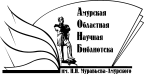 «Амурская областная научная библиотека имени Н.Н. Муравьева-АмурскогоОтдел библиографии и электронных ресурсов